請領律師證書申請書中文姓名英文姓名註英文姓名註身分證字號出生日期出生日期連絡電話電子郵件通訊地址律師考試及格證明字號（申請人身分證影本正面黏貼處）（申請人身分證影本正面黏貼處）（申請人身分證影本正面黏貼處）（申請人身分證影本背面黏貼處）（申請人身分證影本背面黏貼處）（申請人身分證影本背面黏貼處）應繳納費用－新台幣3,000元應繳納費用－新台幣3,000元應繳納費用－新台幣3,000元應繳納費用－新台幣3,000元應繳納費用－新台幣3,000元應繳納費用－新台幣3,000元1.□郵政匯票（請至郵局購買匯票，抬頭請註明「法務部」）2.□現金（請至法務部－臺北市中正區重慶南路1段130號1樓111室繳費）3.□e-Bill全國繳費網（請至「e-Bill全國繳費網」－「政府機關相關費用」－「國庫款項費用」繳費）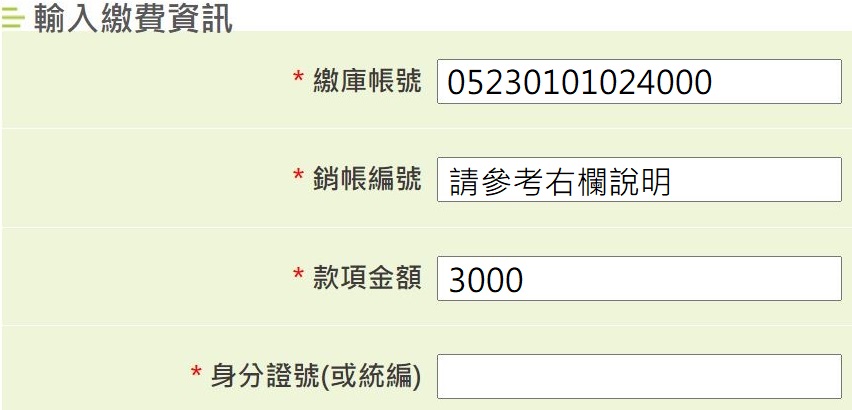 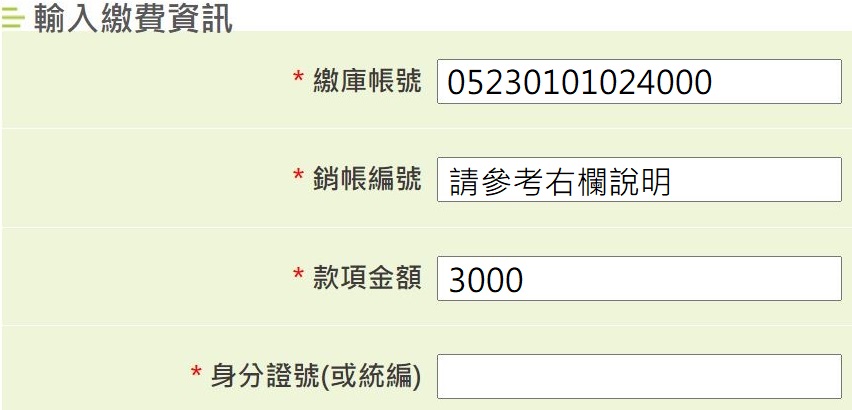 應以申請人本人金融卡轉帳，並請於轉帳當日或次日寄送申請書以利核帳。轉帳日期（必填）：　　　年　　　月　　　日 1.□郵政匯票（請至郵局購買匯票，抬頭請註明「法務部」）2.□現金（請至法務部－臺北市中正區重慶南路1段130號1樓111室繳費）3.□e-Bill全國繳費網（請至「e-Bill全國繳費網」－「政府機關相關費用」－「國庫款項費用」繳費）應以申請人本人金融卡轉帳，並請於轉帳當日或次日寄送申請書以利核帳。轉帳日期（必填）：　　　年　　　月　　　日 1.□郵政匯票（請至郵局購買匯票，抬頭請註明「法務部」）2.□現金（請至法務部－臺北市中正區重慶南路1段130號1樓111室繳費）3.□e-Bill全國繳費網（請至「e-Bill全國繳費網」－「政府機關相關費用」－「國庫款項費用」繳費）應以申請人本人金融卡轉帳，並請於轉帳當日或次日寄送申請書以利核帳。轉帳日期（必填）：　　　年　　　月　　　日 1.□郵政匯票（請至郵局購買匯票，抬頭請註明「法務部」）2.□現金（請至法務部－臺北市中正區重慶南路1段130號1樓111室繳費）3.□e-Bill全國繳費網（請至「e-Bill全國繳費網」－「政府機關相關費用」－「國庫款項費用」繳費）應以申請人本人金融卡轉帳，並請於轉帳當日或次日寄送申請書以利核帳。轉帳日期（必填）：　　　年　　　月　　　日 1.□郵政匯票（請至郵局購買匯票，抬頭請註明「法務部」）2.□現金（請至法務部－臺北市中正區重慶南路1段130號1樓111室繳費）3.□e-Bill全國繳費網（請至「e-Bill全國繳費網」－「政府機關相關費用」－「國庫款項費用」繳費）應以申請人本人金融卡轉帳，並請於轉帳當日或次日寄送申請書以利核帳。轉帳日期（必填）：　　　年　　　月　　　日 1.□郵政匯票（請至郵局購買匯票，抬頭請註明「法務部」）2.□現金（請至法務部－臺北市中正區重慶南路1段130號1樓111室繳費）3.□e-Bill全國繳費網（請至「e-Bill全國繳費網」－「政府機關相關費用」－「國庫款項費用」繳費）應以申請人本人金融卡轉帳，並請於轉帳當日或次日寄送申請書以利核帳。轉帳日期（必填）：　　　年　　　月　　　日 應備文件　應備文件　應備文件　應備文件　應備文件　應備文件　□最近2吋證件相片2張   (1)1張請黏貼在申請書，另1張背面請以鉛筆書寫姓名，隨申請書檢附。(2)最近6個月內拍攝之彩色(直4.5公分且橫3.5公分，不含邊框)、相正面、脫帽、五官清晰、單色背景之光面照片乙式2張(除視障者外，勿戴有色眼鏡)，並照片中人像自頭頂至下顎之長度不得小於3公分及超過3.5公分，頭部或頭髮不碰觸到相片邊框。(3)如果配戴眼鏡，鏡框不得遮蓋眼睛任一部分，且應避免使用配戴有色隱形眼鏡、彩色瞳孔放大片之照片(除視障者外)。(4)相片電子檔請郵寄至mojlawyer@mail.moj.gov.tw，主旨請填申請人姓名。2.□律師考試及格證明正本3.□律師職前訓練合格證明影本或經歷證明影本 (律師法第3條)(1)律師職前訓練合格證明文件請檢附全國律師聯合會所出具受訓6個月期滿之合格證書。(2)經歷證明：曾任實任、試署、候補達2年之法官或檢察官，或曾任公設辯護人、軍事審判官或軍事檢察官合計達6年。(相關證明文件請逕向服務機關人事單位洽詢)4.□警察刑事紀錄證明書正本 (證明無「受1年有期徒刑以上刑之裁判確定」之情形。)請至內政部警政署全球資訊網線上申辦，或向各直轄市、縣(市）警察局洽詢。5.□申請人戶籍所在地之地方法院所出具「未受破產宣告」之證明文件正本請向該管地方法院申請，聲請狀可參考臺灣臺北地方法院網站－便民禮民─文件及聲請書下載─19.辦理律師證書資格證明申請函。6.□戶籍謄本正本(證明無「受監護或輔助宣告，尚未撤銷」之情形。)請向戶政事務所申請，或至內政部戶政司全球資訊網－網路申辦服務－戶籍謄本，下載電子戶籍謄本後列印紙本檢附；又戶籍謄本應顯示申請人之個人記事欄內容。※應備文件4~6出具日期應在本部收受此申請書前2個月內。□最近2吋證件相片2張   (1)1張請黏貼在申請書，另1張背面請以鉛筆書寫姓名，隨申請書檢附。(2)最近6個月內拍攝之彩色(直4.5公分且橫3.5公分，不含邊框)、相正面、脫帽、五官清晰、單色背景之光面照片乙式2張(除視障者外，勿戴有色眼鏡)，並照片中人像自頭頂至下顎之長度不得小於3公分及超過3.5公分，頭部或頭髮不碰觸到相片邊框。(3)如果配戴眼鏡，鏡框不得遮蓋眼睛任一部分，且應避免使用配戴有色隱形眼鏡、彩色瞳孔放大片之照片(除視障者外)。(4)相片電子檔請郵寄至mojlawyer@mail.moj.gov.tw，主旨請填申請人姓名。2.□律師考試及格證明正本3.□律師職前訓練合格證明影本或經歷證明影本 (律師法第3條)(1)律師職前訓練合格證明文件請檢附全國律師聯合會所出具受訓6個月期滿之合格證書。(2)經歷證明：曾任實任、試署、候補達2年之法官或檢察官，或曾任公設辯護人、軍事審判官或軍事檢察官合計達6年。(相關證明文件請逕向服務機關人事單位洽詢)4.□警察刑事紀錄證明書正本 (證明無「受1年有期徒刑以上刑之裁判確定」之情形。)請至內政部警政署全球資訊網線上申辦，或向各直轄市、縣(市）警察局洽詢。5.□申請人戶籍所在地之地方法院所出具「未受破產宣告」之證明文件正本請向該管地方法院申請，聲請狀可參考臺灣臺北地方法院網站－便民禮民─文件及聲請書下載─19.辦理律師證書資格證明申請函。6.□戶籍謄本正本(證明無「受監護或輔助宣告，尚未撤銷」之情形。)請向戶政事務所申請，或至內政部戶政司全球資訊網－網路申辦服務－戶籍謄本，下載電子戶籍謄本後列印紙本檢附；又戶籍謄本應顯示申請人之個人記事欄內容。※應備文件4~6出具日期應在本部收受此申請書前2個月內。□最近2吋證件相片2張   (1)1張請黏貼在申請書，另1張背面請以鉛筆書寫姓名，隨申請書檢附。(2)最近6個月內拍攝之彩色(直4.5公分且橫3.5公分，不含邊框)、相正面、脫帽、五官清晰、單色背景之光面照片乙式2張(除視障者外，勿戴有色眼鏡)，並照片中人像自頭頂至下顎之長度不得小於3公分及超過3.5公分，頭部或頭髮不碰觸到相片邊框。(3)如果配戴眼鏡，鏡框不得遮蓋眼睛任一部分，且應避免使用配戴有色隱形眼鏡、彩色瞳孔放大片之照片(除視障者外)。(4)相片電子檔請郵寄至mojlawyer@mail.moj.gov.tw，主旨請填申請人姓名。2.□律師考試及格證明正本3.□律師職前訓練合格證明影本或經歷證明影本 (律師法第3條)(1)律師職前訓練合格證明文件請檢附全國律師聯合會所出具受訓6個月期滿之合格證書。(2)經歷證明：曾任實任、試署、候補達2年之法官或檢察官，或曾任公設辯護人、軍事審判官或軍事檢察官合計達6年。(相關證明文件請逕向服務機關人事單位洽詢)4.□警察刑事紀錄證明書正本 (證明無「受1年有期徒刑以上刑之裁判確定」之情形。)請至內政部警政署全球資訊網線上申辦，或向各直轄市、縣(市）警察局洽詢。5.□申請人戶籍所在地之地方法院所出具「未受破產宣告」之證明文件正本請向該管地方法院申請，聲請狀可參考臺灣臺北地方法院網站－便民禮民─文件及聲請書下載─19.辦理律師證書資格證明申請函。6.□戶籍謄本正本(證明無「受監護或輔助宣告，尚未撤銷」之情形。)請向戶政事務所申請，或至內政部戶政司全球資訊網－網路申辦服務－戶籍謄本，下載電子戶籍謄本後列印紙本檢附；又戶籍謄本應顯示申請人之個人記事欄內容。※應備文件4~6出具日期應在本部收受此申請書前2個月內。□最近2吋證件相片2張   (1)1張請黏貼在申請書，另1張背面請以鉛筆書寫姓名，隨申請書檢附。(2)最近6個月內拍攝之彩色(直4.5公分且橫3.5公分，不含邊框)、相正面、脫帽、五官清晰、單色背景之光面照片乙式2張(除視障者外，勿戴有色眼鏡)，並照片中人像自頭頂至下顎之長度不得小於3公分及超過3.5公分，頭部或頭髮不碰觸到相片邊框。(3)如果配戴眼鏡，鏡框不得遮蓋眼睛任一部分，且應避免使用配戴有色隱形眼鏡、彩色瞳孔放大片之照片(除視障者外)。(4)相片電子檔請郵寄至mojlawyer@mail.moj.gov.tw，主旨請填申請人姓名。2.□律師考試及格證明正本3.□律師職前訓練合格證明影本或經歷證明影本 (律師法第3條)(1)律師職前訓練合格證明文件請檢附全國律師聯合會所出具受訓6個月期滿之合格證書。(2)經歷證明：曾任實任、試署、候補達2年之法官或檢察官，或曾任公設辯護人、軍事審判官或軍事檢察官合計達6年。(相關證明文件請逕向服務機關人事單位洽詢)4.□警察刑事紀錄證明書正本 (證明無「受1年有期徒刑以上刑之裁判確定」之情形。)請至內政部警政署全球資訊網線上申辦，或向各直轄市、縣(市）警察局洽詢。5.□申請人戶籍所在地之地方法院所出具「未受破產宣告」之證明文件正本請向該管地方法院申請，聲請狀可參考臺灣臺北地方法院網站－便民禮民─文件及聲請書下載─19.辦理律師證書資格證明申請函。6.□戶籍謄本正本(證明無「受監護或輔助宣告，尚未撤銷」之情形。)請向戶政事務所申請，或至內政部戶政司全球資訊網－網路申辦服務－戶籍謄本，下載電子戶籍謄本後列印紙本檢附；又戶籍謄本應顯示申請人之個人記事欄內容。※應備文件4~6出具日期應在本部收受此申請書前2個月內。□最近2吋證件相片2張   (1)1張請黏貼在申請書，另1張背面請以鉛筆書寫姓名，隨申請書檢附。(2)最近6個月內拍攝之彩色(直4.5公分且橫3.5公分，不含邊框)、相正面、脫帽、五官清晰、單色背景之光面照片乙式2張(除視障者外，勿戴有色眼鏡)，並照片中人像自頭頂至下顎之長度不得小於3公分及超過3.5公分，頭部或頭髮不碰觸到相片邊框。(3)如果配戴眼鏡，鏡框不得遮蓋眼睛任一部分，且應避免使用配戴有色隱形眼鏡、彩色瞳孔放大片之照片(除視障者外)。(4)相片電子檔請郵寄至mojlawyer@mail.moj.gov.tw，主旨請填申請人姓名。2.□律師考試及格證明正本3.□律師職前訓練合格證明影本或經歷證明影本 (律師法第3條)(1)律師職前訓練合格證明文件請檢附全國律師聯合會所出具受訓6個月期滿之合格證書。(2)經歷證明：曾任實任、試署、候補達2年之法官或檢察官，或曾任公設辯護人、軍事審判官或軍事檢察官合計達6年。(相關證明文件請逕向服務機關人事單位洽詢)4.□警察刑事紀錄證明書正本 (證明無「受1年有期徒刑以上刑之裁判確定」之情形。)請至內政部警政署全球資訊網線上申辦，或向各直轄市、縣(市）警察局洽詢。5.□申請人戶籍所在地之地方法院所出具「未受破產宣告」之證明文件正本請向該管地方法院申請，聲請狀可參考臺灣臺北地方法院網站－便民禮民─文件及聲請書下載─19.辦理律師證書資格證明申請函。6.□戶籍謄本正本(證明無「受監護或輔助宣告，尚未撤銷」之情形。)請向戶政事務所申請，或至內政部戶政司全球資訊網－網路申辦服務－戶籍謄本，下載電子戶籍謄本後列印紙本檢附；又戶籍謄本應顯示申請人之個人記事欄內容。※應備文件4~6出具日期應在本部收受此申請書前2個月內。□最近2吋證件相片2張   (1)1張請黏貼在申請書，另1張背面請以鉛筆書寫姓名，隨申請書檢附。(2)最近6個月內拍攝之彩色(直4.5公分且橫3.5公分，不含邊框)、相正面、脫帽、五官清晰、單色背景之光面照片乙式2張(除視障者外，勿戴有色眼鏡)，並照片中人像自頭頂至下顎之長度不得小於3公分及超過3.5公分，頭部或頭髮不碰觸到相片邊框。(3)如果配戴眼鏡，鏡框不得遮蓋眼睛任一部分，且應避免使用配戴有色隱形眼鏡、彩色瞳孔放大片之照片(除視障者外)。(4)相片電子檔請郵寄至mojlawyer@mail.moj.gov.tw，主旨請填申請人姓名。2.□律師考試及格證明正本3.□律師職前訓練合格證明影本或經歷證明影本 (律師法第3條)(1)律師職前訓練合格證明文件請檢附全國律師聯合會所出具受訓6個月期滿之合格證書。(2)經歷證明：曾任實任、試署、候補達2年之法官或檢察官，或曾任公設辯護人、軍事審判官或軍事檢察官合計達6年。(相關證明文件請逕向服務機關人事單位洽詢)4.□警察刑事紀錄證明書正本 (證明無「受1年有期徒刑以上刑之裁判確定」之情形。)請至內政部警政署全球資訊網線上申辦，或向各直轄市、縣(市）警察局洽詢。5.□申請人戶籍所在地之地方法院所出具「未受破產宣告」之證明文件正本請向該管地方法院申請，聲請狀可參考臺灣臺北地方法院網站－便民禮民─文件及聲請書下載─19.辦理律師證書資格證明申請函。6.□戶籍謄本正本(證明無「受監護或輔助宣告，尚未撤銷」之情形。)請向戶政事務所申請，或至內政部戶政司全球資訊網－網路申辦服務－戶籍謄本，下載電子戶籍謄本後列印紙本檢附；又戶籍謄本應顯示申請人之個人記事欄內容。※應備文件4~6出具日期應在本部收受此申請書前2個月內。證書取件方式：1.□自取律師證書，請填寫聯絡電話：             　　　    　　2.□請掛號郵寄，請填寄送地址：　　　　　　　　　　　　　　　　　　　　    　　　　　證書取件方式：1.□自取律師證書，請填寫聯絡電話：             　　　    　　2.□請掛號郵寄，請填寄送地址：　　　　　　　　　　　　　　　　　　　　    　　　　　證書取件方式：1.□自取律師證書，請填寫聯絡電話：             　　　    　　2.□請掛號郵寄，請填寄送地址：　　　　　　　　　　　　　　　　　　　　    　　　　　證書取件方式：1.□自取律師證書，請填寫聯絡電話：             　　　    　　2.□請掛號郵寄，請填寄送地址：　　　　　　　　　　　　　　　　　　　　    　　　　　證書取件方式：1.□自取律師證書，請填寫聯絡電話：             　　　    　　2.□請掛號郵寄，請填寄送地址：　　　　　　　　　　　　　　　　　　　　    　　　　　證書取件方式：1.□自取律師證書，請填寫聯絡電話：             　　　    　　2.□請掛號郵寄，請填寄送地址：　　　　　　　　　　　　　　　　　　　　    　　　　　聲明事項：申請人確無律師法第5條第1項第1款至第8款所指不得發給律師證書之事由。申請人所填資料及附繳文件均為真實，如有不實願負法律責任。中華民國    年    月    日              申請人：　　　　　　　　　　　（簽名／蓋章）聲明事項：申請人確無律師法第5條第1項第1款至第8款所指不得發給律師證書之事由。申請人所填資料及附繳文件均為真實，如有不實願負法律責任。中華民國    年    月    日              申請人：　　　　　　　　　　　（簽名／蓋章）聲明事項：申請人確無律師法第5條第1項第1款至第8款所指不得發給律師證書之事由。申請人所填資料及附繳文件均為真實，如有不實願負法律責任。中華民國    年    月    日              申請人：　　　　　　　　　　　（簽名／蓋章）聲明事項：申請人確無律師法第5條第1項第1款至第8款所指不得發給律師證書之事由。申請人所填資料及附繳文件均為真實，如有不實願負法律責任。中華民國    年    月    日              申請人：　　　　　　　　　　　（簽名／蓋章）聲明事項：申請人確無律師法第5條第1項第1款至第8款所指不得發給律師證書之事由。申請人所填資料及附繳文件均為真實，如有不實願負法律責任。中華民國    年    月    日              申請人：　　　　　　　　　　　（簽名／蓋章）聲明事項：申請人確無律師法第5條第1項第1款至第8款所指不得發給律師證書之事由。申請人所填資料及附繳文件均為真實，如有不實願負法律責任。中華民國    年    月    日              申請人：　　　　　　　　　　　（簽名／蓋章）